К 80-летию начала Великой Отечественной войны.Михаил Валентинович Кульчицкий (22 августа 1919, Харьков – 19 января 1943) – русский советский поэт.Ушли на рассвете.Казалось бы, к смертям уже все привыкли, но в то что не стало Кульчицкого, никто из друзей и близких не мог поверить. В январе 1944 года Михаил Луконин писал Николаю Глазкову: «О наших товарищах знаю мало. Где-то объявился Кульчицкий…»Уже и война закончилась, но время от времени появлялись люди, которые видели Кульчицкого то в арестантском плену, а то даже в Европе. Вернувшись с войны, следы друга пытался найти Борис Слуцкий, просматривая списки попавших в плен и пропавших без вести. Слуцкий всю жизнь повторял: «Гибель Миши Кульчицкого – самая большая потеря советской поэзии на войне»Общая тетрадь большого размера, куда Михаил Кульчицкий записывал свои стихи в 1940 – 1942 годах, до сих пор не найдена. Ещё близкие вспоминали о чемодане с рукописями Кульчицкого. Перед отъездом на фронт он ходил по Москве, пытаясь пристроить его у знакомых девушек. Михаил родился в Харькове. Учился в школе № 30. Первое стихотворение опубликовал в 1935 году в журнале «Пионер». Поступил на филологический факультет Харьковского университета (1937-1938). Затем перевёлся на второй курс Литературного института им. Горького в Москве. Отец Михаила – кавалер Георгиевского креста Валентин Михайлович Кульчицкий, автор знаменитой книги «Советы молодому офицеру», выдержавшей до революции шесть изданий.  В 1943 году, когда офицерам вернули погоны и вновь появились гвардейские части, о заповедях Кульчицкого вспомнили. Их стали преподавать в советских военных училищах.  Но автора «Советов молодому офицеру» к тому времени уже не было в живых: в декабре 1942-го бывшего ротмистра царской армии забили полицаи в оккупированном Харькове.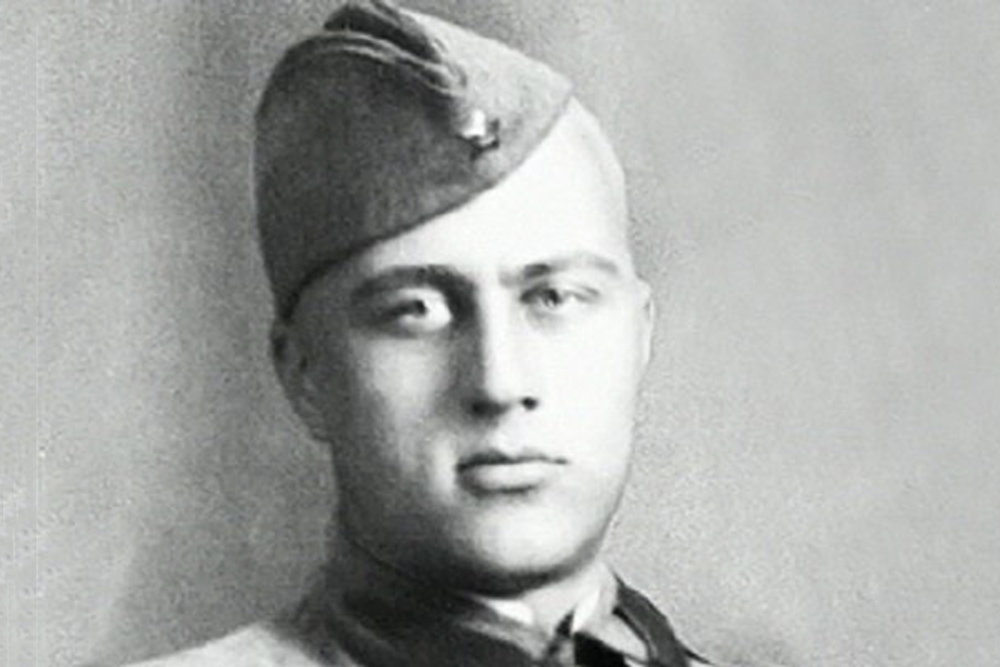 В середине 1942 года Михаил Кульчицкий окончил пехотно-миномётное училище под Москвой и выехал на фронт.В 1941 году Михаил Кульчицкий поступил в соответствии с отцовскими принципами. Один из них гласил: «Бойся нарушить свой долг – этим навсегда потеряешь доброе имя».С началом войны записался в истребительный батальон. 24 августа 1941 года Михаил писал Николаю Глазкову в своём обычном разудалом стиле: «Мил-Коля! У нас с Генриетой усё у порядках. Дом наш цел. Фугас погас и ни фига-с, Ась? Как ты богатыришь?.. Пиши многовато разных письм. Настроение бодрое: тушим бомбы из собственной помпы. Мигуэль…». ----------------------------------------------------------------------------------- Из писем Кульчицкого родным.25 апреля 1940В Москве сейчас очереди, в комнате утром темно от ног очереди. Думаю: так и моя мама где-то стоит.31 октябряВсе мужчины института проходят сейчас военную подготовку. Я попал в кавалерийскую школу им. Будённого. Там мы гоняем по манежу: глубокие опилки, как в цирке, но взрытые, как пахота. У меня жеребец Гай, он шоколадный, и его хочется лизнуть. Это конь умный, и когда дёргаю не тот повод, он меня не слушает и делает всё правильно и как надо. Командир сердитый и ругается так, что в манеже стекла лопаются. Кто отстаёт, он арапником по коню, и тот подпрыгивает аки тигр. Самое такое – учебная рысь (без стремян). Никто из нас уже не падает, и скоро мы получим значки ворошиловских всадников. Ноги я потёр шерстяными брюками и забинтовал, так как попал сразу на 8-й урок: но всё чудно. В Москве раза два был снег. Появились эстонские папиросы – буржуйские, слабые. Как теперь в Харькове? Жеребец Гай кланяется. М.31 мая 1941Были с Глазковым в Переделкино на даче Пастернака и читали ему стихи о разных вещах, и был спор.22 июляПисьма мне пишите на арбатский адрес, так как во время отпуска я захожу иногда туда, чтобы сменить бельё и т.д. Этой ночью немцы пять не дали спать, несколько самолётов прорвались, но их отогнали, и в Москве опять всё в порядке. Крепко вас целую. Любящий вас сын.…Ни о каком поэтическом творчестве не может быть пока и речи, ибо мы зверски устаём от ночных нарядов. Но я теперь втянулся и уже не устаю, и настроение бодрое. Пилотку надо носить набекрень, звёздочка над носом, и мне это нравится, так как придаёт бравый вид. Ну, пока. Миша. -----------------------------------------------------------------------------------Младший лейтенант Михаил Кульчицкий, командир миномётного взвода 1178-го стрелкового полка 350-й стрелковой дивизии 6-й армии Юго-Западного фронта погиб 19 января 1943 года в бою под селом Тремачёво Луганской области при наступлении от Сталинграда в район Харькова. Захоронен в братской могиле в селе Павленково Новопсковского района Луганской области Украины. Имя поэта выбито золотом на 10-м знамени в Пантеоне Славы Волгограда. Ему было 23 года. Через месяц его маме, Дарье Андреевне, принесли похоронку.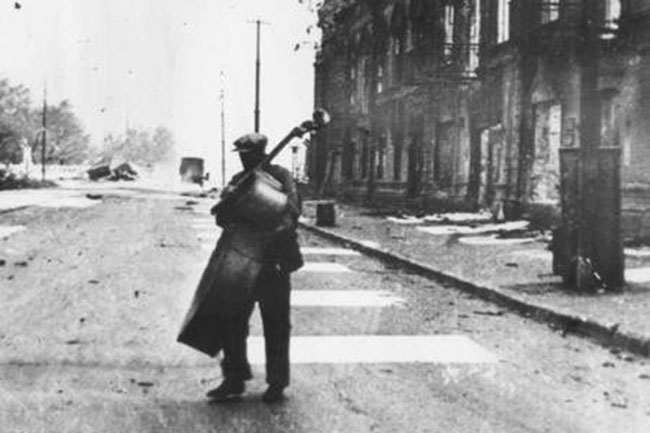 Музыкант в перерыве между бомбёжками выносит свой инструмент из здания театра. Сталинград, август 1942 года.Стихотворение Михаила Кульчицкого***Мечтатель, фантазёр, лентяй-завистник!Что? Пули в каску безопасней капель?И всадники проносятся со свистомВертящихся пропеллерами сабель.Я раньше думал: «Лейтенант».Звучит вот так: «Налейте нам!»И, зная топографию,Он топает по гравию.Война - совсем не фейерверк,А просто - трудная работа,Когда -             черна от пота –                                        вверхСкользит по пахоте пехота.Марш!И глина в чавкающем топотеДо мозга костей промерзших ногНаворачивается на чёботыВесом хлеба в месячный паёк.На бойцах и пуговицы вродеЧешуи тяжёлых орденов.Не до ордена.Была бы РодинаС ежедневными Бородино.26 декабря 1942, Хлебниково-Москва.